COMITÊ DE ÉTICA EM PESQUISA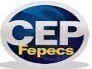 Carta em Resposta às Pendências Apontadas pelo CEP/FEPECSAo Comitê de Ética Em Pesquisa – CEP/FEPECSSenhor(a) Coordenador(a):Encaminhamos respostas às pendências apontadas no Parecer Consubstanciado CEP/FEPECS n° xxxxx    do Projeto de Pesquisa intitulado xxxxx, CAAE nº xxxxxx, para análise deste Comitê de Ética em Pesquisa com Seres Humanos.PENDÊNCIA 1: Cole aqui o texto da pendência apresentada no parecer consubstanciado.RESPOSTA: Escreva a sua resposta para a pendência identificando toda a alteração realizada no projeto ou em outros documentos, indicando parágrafo, página e texto original modificado. Informar em quais documentos ocorreram as alterações (exemplo: formulário de informações básicas da Plataforma Brasil, Projeto detalhado, TCLE, TALE, outros).PENDÊNCIA 2: xxxxxxxxxxxxxxxxRESPOSTA: xxxxxxxxxxxxxxxxxxAtenciosamente,__________________________________________Nome do Pesquisador ResponsávelOBSERVAÇÃO:Pendências identificadas no protocolo deverão ser atendidas dentro de trinta dias, caso contrário o protocolo será retirado ou reprovado.